Klasa 6a 28 .05.2020 Witam klasy 6 Bardzo proszę o odsyłanie prac MMS na telefon, który państwu podałam , lub email: platek.m@jedrus.netMessenger: Małgorzata MOS GeografiaTemat : Sprawdzian wiadomości z tematów 1,2,3( podr str 130-152).Kochani powoli zbliżamy się do końca tego roku szkolnego. Podzieliłam dział 5 na dwie części . Teraz wypada podsumować wasze wiadomości z trzech tematów , myślę że dla tych ,którzy pracują systematycznie nie będzie to trudne. POWODZENIA!!!!!!!!!!!!!!!!!SPRAWDZIAN1. Uzupełnij tabelę. Podaj nazwy państw sąsiadujących z Polską oznaczonych na mapie cyframi 1–4 
oraz dopisz do nich właściwe nazwy stolic.	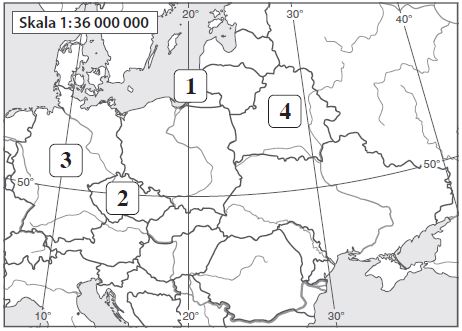 2.Uszereguj poniższe opisy tak, aby przedstawiały kolejne etapy rozwoju przemysłu w Niemczech na przykładzie Nadrenii Północnej-Westfalii. Wpisz we właściwych miejscach cyfry 1–4.	3.Uporządkuj wymienione atrakcje turystyczne Czech i Słowacji. Wpisz numery odpowiadające ich nazwom w odpowiednich rubrykach tabeli.	4.. Ustal, które z wymienionych poniżej atrakcji turystycznych znajdują się na Litwie, a które – na Białorusi. Wpisz literę X we właściwych miejscach tabeli.	Numer 
na mapieNazwa państwaNazwa stolicy1.2.3.4.1. Tatry2. Złota Uliczka3. Kościół w Twardoszynie,4. Skalne miasto koło Adršpach5. Dobszyńska Jaskinia Lodowa6. Pałac w Lednicach7. Sudety8. Park wodny TatralandiaWalory  turystyczne SłowacjiWalory  turystyczne SłowacjiWalory  turystyczne CzechWalory  turystyczne CzechprzyrodniczekulturoweprzyrodniczekulturoweAtrakcja turystycznaLitwaBiałoruśPuszcza BiałowieskaUzdrowisko w DruskiennikachZamek w TrokachObraz Matki Boskiej Ostrobramskiej w Ostrej BramieZamki w Mirze i Nieświeżu